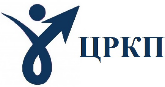 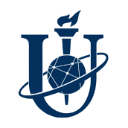 Міністерство освіти і науки УкраїниСУМСЬКИЙ ДЕРЖАВНИЙ УНІВЕРСИТЕТЦЕНТР РОЗВИТКУ КАДРОВОГО ПОТЕНЦІАЛУ Шановні колеги!Запрошуємо вас на програму підвищення кваліфікації «Розбудова системи забезпечення академічної доброчесності у закладі освіти». Програма спрямована на формування особистих навичок здійснення освітньо-наукової діяльності із застосуванням принципів академічної доброчесності, етики академічних взаємовідносин, активної позиції щодо участі у формуванні системи забезпечення якості та протидії проявам академічної недоброчесності.Програма допоможе вам:зрозуміти особливості створення системи забезпечення академічної доброчесності у закладах освіти;розібратися з нормативно-правовим забезпеченням впровадження принципів академічної доброчесності;познайомитися з інструментами забезпечення академічної доброчесності.Організатор програми: Центр розвитку кадрового потенціалу Сумського державного університету: http://crkp.sumdu.edu.ua/uk/ Період проведення: 14 листопада – 18 листопада 2022 рокуЧас проведення: з 14.00Форма участі: дистанційна (платформа Google Meet)Загальний обсяг: 1 кредит ЄКТС (30 годин)Вартість: 400 грн.Документ про підвищення кваліфікації: свідоцтвоТематичний план:1.	Національна та міжнародна нормативна база, що описує систему академічної доброчесності у закладах освіти.2.	Прояви академічної недоброчесності: гучні кейси.3.	Система забезпечення академічної доброчесності у закладах освіти: основні елементи та їх взаємозв’язок.4.	Забезпечення академічної доброчесності в освітньо-науковій діяльності закладів освіти: від трансферу ідей до трансферу технологій.5.	Світовий досвід у розбудові системи академічної доброчесності та етики академічних взаємовідносин.6.	Плагіат, самоплагіат, оригінальність, цитування, самоцитування: все, що потрібно знати про тонкощі використання авторських матеріалів.7.	Перевірка наукових та навчальних робіт на наявність ознак плагіату: технічні засоби та роль експертів.8.Зовнішнє забезпечення академічної доброчесності незалежними агенціями: хто попереджений, той озброєний.     Реєстрація: до 09 листопада 2022  року за посиланням: https://docs.google.com/forms/d/e/1FAIpQLSe4tzj4P3ycwA_a3Fdj-RSAHUNtcSbOB89nBQ-5Wpi2AnSIBg/viewform Контактна особа:  - Дудченко Віталіна Вікторівна, фахівець центру розвитку кадрового потенціалу навчального закладу,   e-mail: v.dudchenko@crkp.sumdu.edu.ua, тел. (066) 53-40-646.